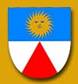 Obec RadoniceRada obceZápis č. 4/2019 ze schůze Rady obcekonané dne 4. 2. 2019 na obecním úřadě v RadonicíchUpozornění: tento zápis ze schůze rady obce je uložen na obecním úřadě, zápis bez údajů, jejichž zveřejnění znemožňuje zákon, je vyvěšen na internetových stránkách obce.Schůze byla zahájena v 18.00 hodin.Přítomno: 	4 členovéOmluveni:	V. MyslivecPředsedající:	Ing. Stanislav Němec, MBAKontrola plnění usnesení: Žádné usnesení ke kontrole.Pořad jednání:4/1	Faktury4/2	Smlouva o zřízení věcného břemene 4/3	Darovací smlouva4/1	FakturyRada obce projednala a schválila proplacení:mimořádné faktury č. 1900102424 za dodávky elektřiny v základní škole společnosti ČEZ ESCO, a.s.  ve výši 65.380,- Kč včetně DPH,faktury č. 19/18/1168 za aktualizaci programů MUNIS společnosti TRIADA, spol. s r.o. ve výši 32.020,- Kč včetně DPH,  faktury č. 201902 za založení trávníku včetně výsadby na dostavbě ZŠ Radonice firmě Leoš Tvrdý, Neratovice ve výši 168.039,- Kč včetně DPH.Hlasování:Pro:	4	Proti:       0 4/2	Smlouva o zřízení věcného břemene Rada obce schvaluje uzavření smlouvy o zřízení věcného břemene Radonice – kNN parc. č. 205/9 č. IV-12-6005616/VB/1 se společností ČEZ Distribuce, a.s. (příloha č. 1 – smlouva bude zveřejněna na stránkách obce v záložce Vyhlášky, rozpočet, smlouvy).Hlasování:Pro:	4	Proti:       0 4/3	Darovací smlouvaNa základě žádosti Knihovny města Mladá Boleslav schvaluje rada obce uzavření darovací smlouvy o poskytnutí daru ve výši 10.000,- Kč (příloha č. 2 – smlouva bude zveřejněna na stránkách obce v záložce Vyhlášky, rozpočet, smlouvy).Hlasování:Pro:	4	Proti:    0USNESENÍ č. 4/2019z jednání Rady obce Radonice, konaného dne 4. 2. 2019Rada obce Radonice přijímá toto usnesení:Schvaluje:Bod 4/1 a)-	proplacení mimořádné faktury č. 1900102424 za dodávky elektřiny v základní škole společnosti ČEZ ESCO, a.s.  ve výši 65.380,- Kč včetně DPH.Bod 4/1 b)-	proplacení faktury č. 19/18/1168 za aktualizaci programů MUNIS společnosti TRIADA, spol. s r.o. ve výši 32.020,- Kč včetně DPH.Bod 4/1 c)-	proplacení faktury č. 201902 za založení trávníku včetně výsadby na dostavbě ZŠ Radonice firmě Leoš Tvrdý, Neratovice ve výši 168.039,- Kč včetně DPH.Bod 4/2 -	uzavření smlouvy o zřízení věcného břemene Radonice – kNN parc. č. 205/9 č. IV-12-6005616/VB/1 se společností ČEZ Distribuce, a.s.Bod 4/3-	uzavření darovací smlouvy o poskytnutí daru Knihovně města Mladá Boleslav ve výši 10.000,- Kč.			                  	      							  	  								    											   ….…………….……………………         		 				           Ing. Stanislav Němec, MBA    							                      starosta obce